14.06. – 28.06.2020./tylko do użytku wewnętrznego/
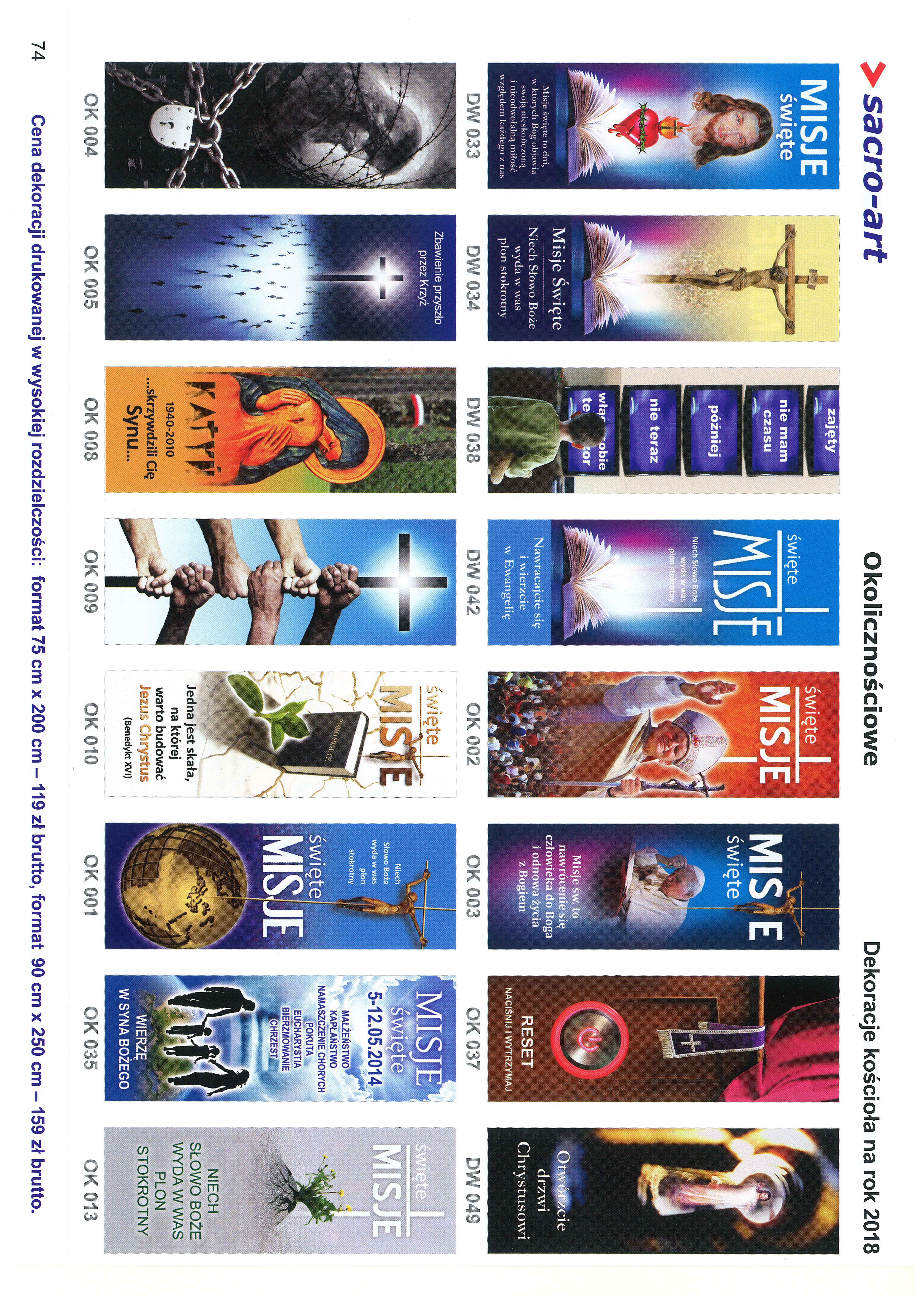 OGŁOSZENIA PARAFIALNE - 14.06. – 28.06.2020.*Serdeczne Bóg zapłać za Wasze modlitwy, prace i ofiary na rzecz naszej 
  parafii i naszych kościołów.
*Zapowiedzi Przedmałżeńskie:   Justyna Ślanda, zam. w Prudniku 
  i Bartosz Galik, zam. w Czyżowicach, zapowiedź I i II.
*W niedzielę (28.06.) przedstawiciele Rady Duszpasterskiej będą 
  zbierać ofiary na potrzeby kościoła w Niemysłowicach. Za składane ofiary 
  serdeczne Bóg zapłać.*W środę, 17 czerwca o godz. 19.00, w kościele w Niemysłowicach 
  odbędzie się spotkanie z dziećmi 1-komunijnymi i ich rodzicami.* Spotkania z kandydatami do Sakramentu Bierzmowania:
   w Niemysłowicach (w kościele) -  w piątek, 19 czerwca, o godz. 19.00;
   w Czyżowicach (w kościele) – w sobotę, 20 czerwca, o godz. 19.00.
*Zgodnie z ostatnimi rozporządzeniami od 30 maja w kościele nie ma już 
  ograniczenia liczby uczestników Mszy św. i nabożeństw. 
  Uczestniczący we Mszy św., czy nabożeństwie w kościele, są zobowiązani 
  do posiadania założonych maseczek na twarz, przy zachowaniu 
  rozsądnego dystansu. 
  Ks. biskup odwołuje dyspensę ogólną od obowiązku uczestnictwa we 
  Mszy św. dla wszystkich wiernych w niedziele i dni świąteczne. Od tego 
  obowiązku ks. biskup dyspensuje do odwołania osoby w podeszłym 
  wieku, osoby z objawami infekcji oraz tych, którzy odczuwają wzmożoną 
  obawę przed zakażeniem.PARAFIA ŚW. ANNY W NIEMYSŁOWICACH     
 /FILIA W CZYŻOWICACH PW. NAJŚWIĘTSZEGO SERCA PANA JEZUSA/
e-mail: parafianiemyslowice@op.pl; www.niemyslowice.pltel.: 601-861-252PORZĄDEK NABOŻEŃSTW  14.06. – 28.06.2020.                                                                             PORZĄDEK NABOŻEŃSTW  14.06. – 28.06.2020.                                                                             PORZĄDEK NABOŻEŃSTW  14.06. – 28.06.2020.                                                                             XI NIEDZIELA ZWYKŁA, 14 czerwca -OKTAWA BOŻEGO CIAŁAXI NIEDZIELA ZWYKŁA, 14 czerwca -OKTAWA BOŻEGO CIAŁAXI NIEDZIELA ZWYKŁA, 14 czerwca -OKTAWA BOŻEGO CIAŁA7.30O zdrowie i bł. Boże w rodzinie Zbigniewa Szewczuk.O zdrowie i bł. Boże w rodzinie Zbigniewa Szewczuk.9.30W Czyżowicach:O bł. Boże dla Anny i Krzysztofa Boskich z okazji 25. r. ślubu oraz o opiekę Bożą nad Justyną, Karolem i mamą Heleną.Z podziękowaniem za otrzymane łaski, z prośbą o bł. Boże 
w rodzinie Judyty i Pawła Licznar.Za ++ rodziców z obu stron: Karolinę, Józefa i Jana Chmarnych, Józefę i Stanisława, bratową Stanisławę Szewczuk i + ks. Marcina.Za + Marię i Alojzego Berbeć.      /PO MSZY ŚW. PROCESJA/W Czyżowicach:O bł. Boże dla Anny i Krzysztofa Boskich z okazji 25. r. ślubu oraz o opiekę Bożą nad Justyną, Karolem i mamą Heleną.Z podziękowaniem za otrzymane łaski, z prośbą o bł. Boże 
w rodzinie Judyty i Pawła Licznar.Za ++ rodziców z obu stron: Karolinę, Józefa i Jana Chmarnych, Józefę i Stanisława, bratową Stanisławę Szewczuk i + ks. Marcina.Za + Marię i Alojzego Berbeć.      /PO MSZY ŚW. PROCESJA/11.00O zdrowie i bł. Boże w rodzinie Pałyga.O zdrowie i bł. Boże dla Marianny i Ryszarda Działoszyńskich oraz ich dzieci i wnuków.             /PO MSZY ŚW. PROCESJA/O zdrowie i bł. Boże w rodzinie Pałyga.O zdrowie i bł. Boże dla Marianny i Ryszarda Działoszyńskich oraz ich dzieci i wnuków.             /PO MSZY ŚW. PROCESJA/Poniedziałek, 15 czerwcaOKTAWA BOŻEGO CIAŁAPoniedziałek, 15 czerwcaOKTAWA BOŻEGO CIAŁAPoniedziałek, 15 czerwcaOKTAWA BOŻEGO CIAŁA18.00Za ++ z rodziny Stanisławskich, Jarzyckich i Tabaczkowskich oraz + Andrzeja Janisz i Wiesława Uchman.Za ++ z rodziny Stanisławskich, Jarzyckich i Tabaczkowskich oraz + Andrzeja Janisz i Wiesława Uchman.Wtorek, 16 czerwcaOKTAWA BOŻEGO CIAŁAWtorek, 16 czerwcaOKTAWA BOŻEGO CIAŁAWtorek, 16 czerwcaOKTAWA BOŻEGO CIAŁA9.00Za Parafian.Za Parafian.Środa, 17 czerwcaOKTAWA BOŻEGO CIAŁAWspomnienie św. brata Alberta ChmielowskiegoŚroda, 17 czerwcaOKTAWA BOŻEGO CIAŁAWspomnienie św. brata Alberta ChmielowskiegoŚroda, 17 czerwcaOKTAWA BOŻEGO CIAŁAWspomnienie św. brata Alberta Chmielowskiego18.0018.00O zdrowie i bł. Boże w rodzinie Bogdanowskich i Apanowicz.Czwartek, 18 czerwcaOKTAWA BOŻEGO CIAŁACzwartek, 18 czerwcaOKTAWA BOŻEGO CIAŁACzwartek, 18 czerwcaOKTAWA BOŻEGO CIAŁA18.0018.00Do Miłosierdzia Bożego za + Helenę, Mariana, siostrę Elżbietę Prokop, Malwinę, Romana i Emila Zielińskich 
oraz + Stanisława Sobkowicz.W czasie Mszy św. błogosławieństwo wianków z ziół i kwiatów                                                          Piątek, 19 czerwcaUROCZYSTOŚĆ NAJŚWIĘTSZEGO SERCA PANA JEZUSAPiątek, 19 czerwcaUROCZYSTOŚĆ NAJŚWIĘTSZEGO SERCA PANA JEZUSAPiątek, 19 czerwcaUROCZYSTOŚĆ NAJŚWIĘTSZEGO SERCA PANA JEZUSA16.3016.30W Czyżowicach:
Za + Franciszka Hodowanego w 22. r. śm. 
W czasie Mszy św. błogosławieństwo wianków z ziół i kwiatów                                                          18.0018.00Za + Kazimierza Kuliszczak z okazji dnia ojca, ++ rodziców chrzestnych: Bogusławę Jankowską i Pawła Mazurak, ciotkę Zofię i wujka Jana Koliszczak.Sobota, 20 czerwcaWspomnienie Niepokalanego Serca Najświętszej Maryi PannySobota, 20 czerwcaWspomnienie Niepokalanego Serca Najświętszej Maryi PannySobota, 20 czerwcaWspomnienie Niepokalanego Serca Najświętszej Maryi PannyW Czyżowicach: Msza św. nie odbędzie sięXII NIEDZIELA ZWYKŁA, 21 czerwcaUROCZYSTOŚĆ ODPUSTOWA W CZYŻOWICACH, KU CZCI NAJŚWIĘTSZEGO SERCA PANA JEZUSAXII NIEDZIELA ZWYKŁA, 21 czerwcaUROCZYSTOŚĆ ODPUSTOWA W CZYŻOWICACH, KU CZCI NAJŚWIĘTSZEGO SERCA PANA JEZUSAXII NIEDZIELA ZWYKŁA, 21 czerwcaUROCZYSTOŚĆ ODPUSTOWA W CZYŻOWICACH, KU CZCI NAJŚWIĘTSZEGO SERCA PANA JEZUSA7.307.30W Niemysłowicach:Za + Teofilę Boską w 10. r. śm., + Czesława Boskiego 
i dziadków z obu stron. 9.309.30W Niemysłowicach:
Za + ks. Piotra Oparę w 7. r. śm.O zdrowie i bł. Boże dla Moniki z okazji 40. r. urodzin. (odprawi drugi ksiądz).11.00       11.00       W Czyżowicach:SUMA ODPUSTOWA: 
ZA PARAFIAN.O bł. Boże dla Zuzanny i Kazimierza Prytys okazji 40 r. ślubu.
Za + Stanisława, Marię i Jana Potyrów, Anastazję i Józefa Górskich, i ++ z pokrewieństwa (odprawi drugi ksiądz).Poniedziałek, 22 czerwcaPoniedziałek, 22 czerwcaPoniedziałek, 22 czerwca18.0018.00Za + Antoniego i Annę Słota, Marię i Mariana Trojniak, 
i + Bazylego Licznara.Wtorek, 23 czerwcaDzień OjcaWtorek, 23 czerwcaDzień OjcaWtorek, 23 czerwcaDzień Ojca9.009.00Za Parafian.Środa, 24 czerwcaUroczystość Narodzenia św. Jana ChrzcicielaŚroda, 24 czerwcaUroczystość Narodzenia św. Jana ChrzcicielaŚroda, 24 czerwcaUroczystość Narodzenia św. Jana Chrzciciela18.0018.00O zdrowie i bł. Boże dla Anny, Marcina i Bartosza 
oraz z okazji urodzin Marcina.Czwartek, 25 czerwcaCzwartek, 25 czerwcaCzwartek, 25 czerwca18.0018.00Za + Stanisławę Działoszyńską oraz Janinę i Kazimierza Szablowskich.Piątek, 26 czerwcaPiątek, 26 czerwcaPiątek, 26 czerwca18.0018.00Za ++ rodziców Olgę i Szczepana Bass oraz Antoninę 
i Izydora Szafrańskich, i ++ z rodziny Boskich.Sobota, 27 czerwcaSobota, 27 czerwcaSobota, 27 czerwca18.0018.00W Czyżowicach: Msza św. nie odbędzie sięXIII NIEDZIELA ZWYKŁA, 28 czerwcaXIII NIEDZIELA ZWYKŁA, 28 czerwcaXIII NIEDZIELA ZWYKŁA, 28 czerwca7.30
7.30
7.30
7.30
Za + Małgorzatę Wer w 4. r. śm. i ++ rodziców z obu stron.Za + Tadeusza Dalach oraz Rozalię i Jana Łacina.Za + Janinę Łapiak w 30. dniu po śm.9.309.30W Czyżowicach:O zdrowie i bł. Boże dla Anieli i Andrzeja Jarosławskich.Za ++ z rodziny Karnickich, Napieraj, Ordyniec i Szymoniak.
Za ++ rodziców Piotra i Mariannę Pijanowskich, i + Antoninę Kozar.
Za ++ rodziców Janinę i Władysława oraz rodzeństwo Stanek.
Za + Pawła Niedźwieckiego.11.0011.00Za + ks. Piotra Oparę w 7. r. śm. i jego ++ rodziców (ofiarowana przez brata Michała Oparę).Za + Helenę Łapszyńską oraz o powrót do zdrowia Alfreda Kauczor.